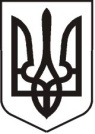 У К Р А Ї Н АЛ У Г А Н С Ь К А    О Б Л А С Т ЬП О П А С Н Я Н С Ь К А    М І С Ь К А    Р А Д АШ О С Т О Г О   С К Л И К А Н Н ЯРОЗПОРЯДЖЕННЯміського голови20 .02.2018                                               м. Попасна                                                            № 39                                  Про  скликання чергового засідання виконавчого комітету Попаснянської міської ради у березні 2018 рокуВідповідно до рішення виконавчого комітету міської ради від 15.12.2017 № 109 «Про   затвердження плану роботи виконавчого комітету Попаснянської міської ради на 2018 рік», на підставі Регламенту виконавчого комітету Попаснянської міської ради, керуючись п.20 ч.4 ст.42, ст.ст. 52, 53 Закону України «Про місцеве самоврядування в Україні»:Скликати чергове засідання виконавчого комітету міської ради 21 березня 2018 року  о 10.00 годині у залі засідань адміністративної будівлі міської ради.Внести до  порядку денного наступні питання з подальшим включенням інших питань, підготовлених заступниками міського голови, відділами виконкому міської ради та питань, які потребують негайного вирішення:-  Про організацію та проведення  міського конкурсу «Гордість Попасної - 2018».Відповідальні за підготовку: заступник  міського голови Гапотченко І.В.,  начальник організаційного відділу Висоцька Н.О.   Відділам виконкому міської ради забезпечити належну підготовку проектів рішень та подати їх керуючому справами виконкому міської ради Кулік Л.А. для формування порядку денного не пізніше 14 березня 2018 року.Контроль за виконанням даного розпорядження покласти на  керуючого справами виконкому міської ради Кулік Л.А.             Міський голова                                                                                          Ю.І.ОнищенкоКулік 2 07 02                                                                                           